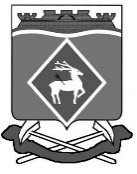 РОССИЙСКАЯ ФЕДЕРАЦИЯРОСТОВСКАЯ ОБЛАСТЬМУНИЦИПАЛЬНОЕ ОБРАЗОВАНИЕ«ГОРНЯЦКОЕ СЕЛЬСКОЕ ПОСЕЛЕНИЕ»АДМИНИСТРАЦИЯ ГОРНЯЦКОГО СЛЬСКОГО ПОСЕЛЕНИЯПОСТАНОВЛЕНИЕ В соответствии с Федеральным законом Российской Федерации от 06.10.2003 № 131-ФЗ «Об общих принципах организации местного самоуправления в Российской Федерации», Водным кодексом Российской Федерации, постановлением Правительства Российской Федерации от 14.12.2006 № 769 «О порядке утверждения Правил охраны жизни людей на водных объектах», постановлением Правительства Ростовской области от 23.05.2012 № 436 «Об утверждении Правил охраны жизни людей на водных объектах в Ростовской области», во исполнение «Плана основных мероприятий муниципального образования «Горняцкое сельское поселение» Белокалитвинского района в области гражданской обороны, предупреждения и ликвидации чрезвычайных ситуаций, обеспечения пожарной безопасности и безопасности людей на водных объектах на 2018 год»,ПОСТАНОВЛЯЮ:Начальнику отдела муниципального хозяйства Е.В. Хуторенко:установить период купального сезона с 01.06.2018 по 01.08.2018 года;до 01.06.2018 года определить и организовать учёт всех водных объектов, используемых для отдыха граждан; провести водолазное обследование и очистку дна в местах традиционного отдыха людей на территории Горняцкого сельского поселения; перед началом купального сезона до 01.06.2018 года совместно с начальником Белокалитвинского поисково-спасательного подразделения Департамента по предупреждению и ликвидации чрезвычайных ситуаций Ростовской области (ПСП ДПЧС РО) Белоусовым А.Н. разработать планы взаимодействия сил и средств, поиска и спасения людей на водных объектах в границах поселения; организовать установку знаков безопасности на берегах водоёмов, предупреждающие надписи, ограждение опасных мест купания, стенды с материалами по правилам поведения на воде;2. Рекомендовать:руководителям предприятий и организаций, независимо от форм собственности и ведомственной принадлежности, директорам учебных заведений до 01.06.2018 года провести с рабочими, служащими, учащимися  и их законными представителями разъяснительно-профилактическую работу по предупреждению несчастных случаев на реке Калитва и других водных объектах в летний период по правилам поведения на воде;старшемуинспектору отдела муниципального хозяйства О.А. Кондратович информировать неработающее население в купальный период через учебно-консультационные пункты Горняцкого сельского поселения, информационные стенды и сайт администрации о необходимости соблюдения мер безопасности в местах массового и одиночного купания, проведения рыбалки, исключения неорганизованного купания на водоёмах;старшему УУП ОМВД по Белокалитвинскому району капитану полиции А.А. Золотухину организовать патрулирование сотрудников полиции и казачьих дружин в обеспечении общественного порядка, не допускать купания в опасных местах, обозначенных запрещающими знаками;заведующему амбулаторией пос. Горняцкий Л.Н. Джелаухян обеспечить оперативную готовность оказания стационарной помощи пострадавшим на воде.Настоящее постановление вступает в силу с момента официального опубликования и подлежит размещению на сайте Горняцкого сельского поселения.Контроль за выполнением постановления возложить на начальника отдела муниципального хозяйства Е.В. Хуторенко.  Глава Администрации                                                 О.П. СнисаренкоВерно Главный специалист                            А.М. Ветохина17.05.2018 года 17.05.2018 года №  121 ..№  121 ..пос. Горняцкийпос. ГорняцкийО мерах по обеспечению безопасности и спасению людей наводных объектах Горняцкого сельского поселения в 2018 годуО мерах по обеспечению безопасности и спасению людей наводных объектах Горняцкого сельского поселения в 2018 годуО мерах по обеспечению безопасности и спасению людей наводных объектах Горняцкого сельского поселения в 2018 году